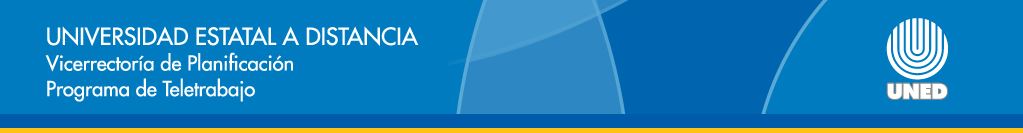 Procedimiento para cambio de días/domicilio/cantidad de días de su contrato de TeletrabajoEl Programa de Teletrabajo le informa que, para realizar algún cambio en su contrato de teletrabajo en cuanto a los días, horario o domicilio reportados al iniciar en esta modalidad, se puede realizar en cualquier momento del año, y se deben atender los siguientes pasos: Enviar un correo electrónico a la Coordinadora del Programa de Teletrabajo, con copia a su jefatura, solicitando el cambio, indicando que su jefatura está de acuerdo con ese ajuste. Debe detallar claramente la nueva dirección, los días o el horario que va a cambiar. El Programa de Teletrabajo solicita al CONRE el cambio a través de un oficio. El CONRE toma el acuerdo respectivo autorizando el cambio. El Programa de Teletrabajo elabora el addendum respectivo y notifica por correo electrónico al funcionario, con copia a la jefatura, sobre el acuerdo y el addendum. El funcionario presenta al Programa de Teletrabajo los documentos en físico debidamente firmados. 